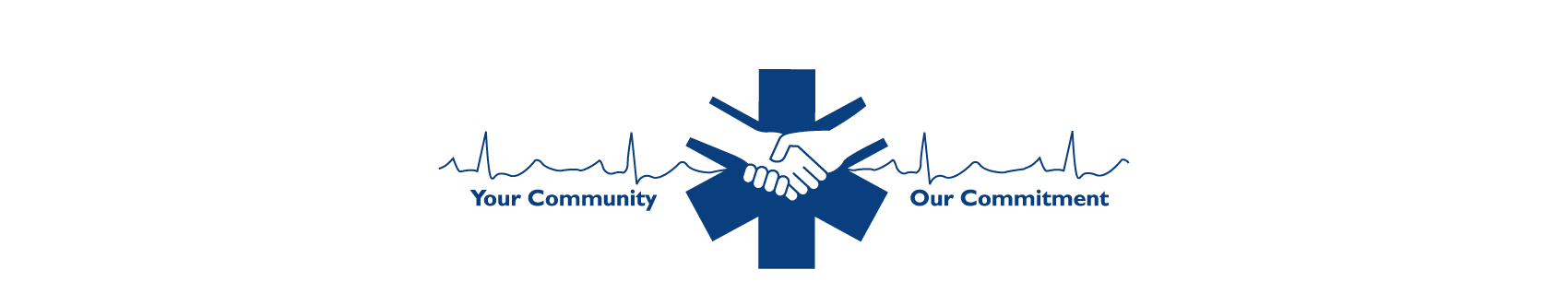 PRE-HOSPITAL OPERATIONS COMMITTEE & EDUCATION COMMITTEE13 March 2014									1000 hours									The Conference Center at									Central Penn CollegeAttendancePre-hospital	Amy Reynold			Adams County EMS CouncilOperations	Duane Nieves			Cumberland County EMS CouncilCommittee	Brad DeLancey		Dauphin County EMS CouncilPresent:	Ryan Elborne			Franklin County EMS CouncilKevin Dalpiaz			Perry County EMS CouncilDoug Bitner			West Shore EMSJohn Brindle			Community Life TeamScott Buchle			Life Lion Emergency Medical ServicesPaul Christophel		West Shore EMSJeff Coombe			Fayetteville VFDTony Deaven			First Aid & Safety Patrol of LebanonNathan Harig			Cumberland Goodwill EMSDave Hayes			East Pennsboro Ambulance		Kyle Hitz			Lawn Fire Company EMSSuzette Kreider		Northwest EMSJohn Logan			Community Life TeamVeronica Miller		Ephrata Hospital ALSTim Moench			A Vital Response/Duncannon EMSSteve Mrozowski		Lawn EMSBarb Parks			Ephrata Hospital ALSRobert Patterson		Lancaster EMS AssociationDennis Shelly			WellSpan EMSCharles Stevens		WellSpan EMSBryan Wheeler		Hanover Hospital Medic 46Christopher Yohn		Lower Allen Township EMSEducation	Robert Bernini			ChairCommittee	Diane Garber			Lancaster County Career and Technology CenterPresent:	Steve Henry			York Career Institute		David Kirchner		Eastern Lebanon County High School Vickie Martin			Lancaster EMS AssociationLoren Miller			Eastern Lebanon County High SchoolPatrick Osborne		Lancaster EMSRandy Spies			Blue Ridge Community & Technical College		Bob Stakem			Harrisburg Area Community College		Andrew Welk			Lancaster EMS		Merv Wertz			Reading HospitalStaff:		Megan A. Hollinger, Project Manager		Michael J. Guerra, Resource Coordinator		Ann Marie Christie, Program CoordinatorCALL TO ORDERMs. Hollinger called the Pre-hospital Operations Committee and Education Committee meeting to order at 1000 hours.  Ms. Hollinger asked those present to introduce themselves.Following introductions Ms. Hollinger asked the members to keep the family of Paramedic Bruce Bowen in their thoughts.  Paramedic Bowen was a line of duty death while working for St. Louis Children’s Hospital as a flight medic.  Mr. Bowen was a seasoned provided in the York County for several years before relocating.GENERAL DISCUSSIONALS Annual Review Ms. Hollinger announced with the upcoming Rules and Regulations there will be a requirement for EMS agency medical directors to complete an annual skills assessment for ALS providers.  Previously a working group was formed to create a checklist of core skills for EMS agency medical directors to use as a guideline. Mr. Harig presented a draft form, which was reviewed by those in attendance.  Mr. Logan questioned the need for a column to document proficiency with each skill.  Ms. Hollinger will e-mail the form to allow additional feedback.  This form will be presented at the Medical Advisory Committee in May.National Registry Testing VoucherMs. Hollinger announced EHSF may have some funding to provide vouchers to waive the cost of the National Registry exam.  These vouchers would be limited to high school students participating in a program through a high school training institute.PA EMS Instructor AssociationMr. Henry provided information from the first meeting of this new association.  The intention for this association is to provide a voice for the EMS instructors across Pennsylvania.  The next meeting is scheduled for 26 May 2014.  Those interested should contact Mr. Henry.EMS Instructor Modules 2 & 3Ms. Hollinger reported EHSF has received request to host modules 2 and 3 for EMS instructors.  At this time the Department of Health Bureau of EMS (DOH BEMS) has not updated the materials to compile with the upcoming Rules and Regulations.  Once BEMS releases the materials, EHSF will schedule additional modules.Open House for EvaluatorsMs. Christie announced the upcoming open house on 18 March 2014 at EHSF from 1500-1900 hours.  This open house provides an invitation for interested individuals to learn more about becoming an evaluator for the test team.  Ms. Hollinger will forward the flyer to the county council presidents to disseminate throughout their county.Pilot ProgramsMs. Hollinger announced two upcoming pilot projects within the region.  The first involves alternate airway device.  The planning for this pilot is underway with additional details released in the near future.  The second project involves the use of ketamine for excited delirium patients.  This will be a partnership with other regional councils.  EHSF will provide additional information in the near future.Licensure UpdateMs. Hollinger reported with the upcoming Rules and Regulations will follow changes to licensure.  At this time EHSF has not received direction from BEMS regarding specific processes for these changes.  EHSF will promptly disseminate information as it is received.AEMT UpdateMr. Stakem announced the scope of practice for the AEMT has been submitted to the DOH for review.  Mr. Stakem provided an overview of the requested skill set for an AEMT.  At this time a course for the AEMT has not been held within the region.  Mr. Wertz announced a class is currently offered through Good Fellowship.  Mr. Buchle questioned if the process for dispatching a service with an AEMT provider has been discussed.  Mr. Guerra announced the Regional Communications Committee discussed the topic at their previous meeting.ePCR Project StatusMs. Hollinger reported the regional ePCR system project is moving forward.  The request for proposal (RFP) has been drafted through legal counsel.  The requirements for the RFP were determined by the working group through the Prehospital Operations and Quality Improvement Committees.  The next step involves further review of the drafted RFP by Executive Director Steve Lyle and the EMS leadership group composed of the agency directors from EMS agencies with an annual call volume exceeding 10,000 incidents.  The RFP will then be forwarded to selected vendors.  EHSF anticipates train-the-trainer sessions after July 2014 with implementation of the program in October 2014.  Ms. Garber asked if the training institutes could receive a demo version of the program to train students in current certification classes.  Members present discussed this function.  Ms. Hollinger will forward the request to Mr. Lyle.Heart Rescue: Hands-Only CPRMs. Hollinger reported the Hands-Only CPR campaign has ended.  Agencies providing training in their community have until 15 March 2014 to enter data for the contest.  Ms. Hollinger will forward details for the event announcing the winning regions and agencies once provided by Heart Rescue.Heart Rescue: Video ContestMs. Hollinger announced the high performance CPR video contest.  The deadline for EMS agencies wishing to submit a video of a team performing high performance CPR is 30 March 2014. Heart Rescue: On the HorizonMs. Hollinger discussed upcoming possibilities with Heart Rescue.  Heart Rescue is currently evaluating their next step in cardiac survival.  The next phase may focus on hospital understanding and acceptance, fire and police on-scene coordinator, or dispatch-assisted CPR.  Information will be disseminated as more information becomes available.  Mr. DeLancey reported their success in Dauphin County through the creation of a condensed training for non-EMS affiliated fire departments and police departments.EHSF DisptachMs. Hollinger asked those interested in providing an article for the EHSF Dispatch must provide the article and respective photos by 15 April 2014.  Articles should be e-mailed to Ms. Hollinger.Child Death Review TeamsMs. Hollinger provided information about the Child Death Review Teams (CDRT) across the Commonwealth and encourages EMS agencies to participate.  Anyone interested in joining their county team can contact Ms. Hollinger or Ms. Vick Zittle through the Pennsylvania American Academy of Pediatrics.  Ms. Hollinger also provided information on the upcoming CDRT training for reviewing Sudden Unexpected Infant Death (SUID) cases.  This free training is located in Pocono Manor, PA on 13-14 May 2014.BrochuresMs. Hollinger announced several brochures have been printed and are available for EMS agencies.  The brochure seasons includes: More than just a Ride in the Ambulance, Seasonal Risks, Infant and Small Children Safety Tips, Teen and Adolescent Awareness, Adults, and Older Adults.  These brochures are available free of charge for EMS agencies to use at upcoming community events or trainings.EMS Week ActivitiesMs. Hollinger highlighted upcoming EMS Week events.Community ParamedicineMs. Hollinger provided updates on community paramedicine with EHSF.  EMS agencies or hospital interested in learning more about community paramedicine should contact Ms. Hollinger.  There will also be a health summit on 01 May 2014 to provide additional information.  Hospital administrators, EMS agency leadership, and medical directors are welcome to attend.  More information will be forwarded in the near future.EHSF StaffingMs. Hollinger announced staffing changes at EHSF.  Ms. Heckman is no longer employed with EHSF.  Any correspondence regarding preparedness should now be forwarded to Mr. Lyle.  Ms. Mackey intends to retire on 14 March 2014.  Any correspondence typically sent to Ms. Mackey may be forwarded to Ms. Christie or Ms. Fraticelli.GOOD OF THE ORDERThe next Prehospital Operations Committee meeting is scheduled for 08 May 2014 at 1000 hours.The next Education Committee meeting is scheduled for 10 June 2014 at 1000 hours.ADJOURNMENTMr. Hollinger adjourned the meeting at 1130 hours. Respectfully Submitted,Megan A. HollingerProject Manager